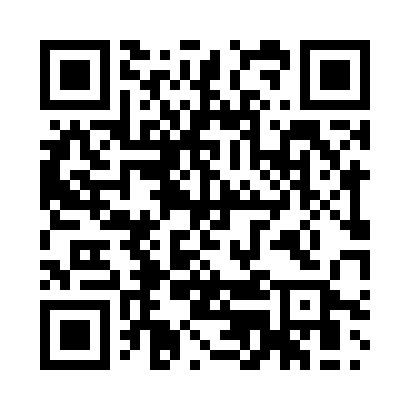 Prayer times for Backer, GermanyWed 1 May 2024 - Fri 31 May 2024High Latitude Method: Angle Based RulePrayer Calculation Method: Muslim World LeagueAsar Calculation Method: ShafiPrayer times provided by https://www.salahtimes.comDateDayFajrSunriseDhuhrAsrMaghribIsha1Wed3:495:561:115:108:2710:262Thu3:465:551:115:118:2810:283Fri3:445:531:115:118:2910:304Sat3:415:521:115:128:3110:335Sun3:385:501:115:128:3210:356Mon3:365:491:115:138:3410:377Tue3:335:471:115:138:3510:408Wed3:315:461:115:148:3610:429Thu3:285:441:115:148:3810:4410Fri3:255:431:115:158:3910:4711Sat3:235:411:115:158:4010:4912Sun3:205:401:105:168:4110:5113Mon3:185:391:105:168:4310:5414Tue3:155:381:105:178:4410:5615Wed3:135:361:105:178:4510:5816Thu3:105:351:115:188:4711:0117Fri3:085:341:115:188:4811:0318Sat3:055:331:115:198:4911:0519Sun3:035:321:115:198:5011:0820Mon3:005:301:115:198:5111:1021Tue2:585:291:115:208:5311:1222Wed2:555:281:115:208:5411:1523Thu2:545:271:115:218:5511:1724Fri2:535:261:115:218:5611:1925Sat2:535:261:115:228:5711:2126Sun2:535:251:115:228:5811:2227Mon2:525:241:115:228:5911:2228Tue2:525:231:115:239:0011:2329Wed2:525:221:125:239:0111:2330Thu2:525:221:125:249:0211:2431Fri2:525:211:125:249:0311:24